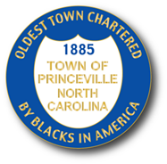 TOWN OF PRINCEVILLEBoard of Commissioners AgendaFebruary 20,2024 7:00PM201 S. Main Street, Tarboro, NC 27886Call to Order and Roll Call (Mute phones please.  Presider, please state the date for recording purposes)Invocation   Public Comments: (Limited to 2 minutes. Read by Clerk) AnnouncementsBlack History Month: Princeville Elementary School February 23, 2024Angels at the Blackboard Exhibit 5:30PM-6:30PM Playback Theater 7:00PM-8:30PM Carolina Family Health Center Wellness Program: Every Wednesday @ 6 PM Adjustment to AgendaApproval of the Agenda (Recommendation:  Approval)Consent AgendaJanuary Special Agenda Minutes SessionJanuary Regular Minutes Session  PresentationMs. Mary Tate & Dee Dee Draughn Long Leaf Award (Senator Kandie Smith’s Office) Audit (Ms. Shannon Dennison) Department Reports                 Finance Reports (Check detail, Debit card, Budget vs Actual) Budget amendments (Recommendation: Approval) Public Works  Senior Center Edgecombe County Sheriff Office (ECSO)Princeville Volunteer Fire Department (PVFD) Carolina Family Health Centers, Inc./Freedom Hill Community Health CenterAmeri Corp PYATown Manager’s ReportWashington Post Article Senate Bill 363Attorney ReportMutual Blvd Mobile Home Matter (June 3, 2023- February 3, 2024, $12,200) Tiny HomeOld Business Floodgate Contract (Recommendation: Approval) YMCA Committee Minutes Black Mountain Software Update March Budget Session Date Annual Retreat Date Hazard Mitigation Grant Program NCORR Authorized Signatories Form New BusinessLegislative Appropriation ($300,000) XIV.   Board Comments XV.    Executive Session N.C.G.S. 143-318.11(a)(1)(6) To prevent the disclosure of information that is privileged or confidential pursuant to the law of this State or of United States, or not considered a public record within the meaning of the Chapter 132 of the General Statutes.N.C.G.S. 143-318.11(a)(4) To discuss relating to the location or expansion of industries agreement on a tentative list of economic development incentives that may be offered by the public body in negotiations or to discuss matters relating to military installation closure or realignment.   XVI.   Adjournment 